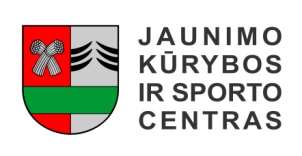 ŠAKIŲ RAJONO SAVIVALDYBĖS JAUNIMO KŪRYBOS IR SPORTO CENTRASBiudžetinė įstaiga, V. Kudirkos g. 64, LT-71124, tel. (8345) 60187, el. p. jksc@takas.lt Duomenys kaupiami ir saugomi Juridinių asmenų registre, kodas 190824054, PVM mokėtojo kodas LT100006169918                                                           2017 11 08ŠAKIŲ Rajono bendrojo ugdymo mokyklų moksleivių 2005 m. gim. ir jaunesnių MOKINIŲ (BERNIUKŲ, MERGAIČIŲ) kvadrato varžybŲ REZULTATAIData: 2017 11 07-08Vieta: Šakių rajono Jaunimo kūrybos ir sporto centrasVaržybų dalyviai: 2005 m. gimimo ir jaunesni berniukai, mergaitės. Komandos sudėtis – 8 žaidėjai, 2 atsarginiai.Apdovanojimai: komandos, užėmusios prizines vietas apdovanojamos taurėmis ir medaliais. Komandos, I vietos nugalėtojos, įgyja teisę dalyvauti 2017-2018 m. m. Lietuvos mokyklų žaidynėse.Rajoną (berniukų, mergaičių) zoninėse varžybose atstovaus: berniukai - Šakių „Varpo“ mokykla – 2017 11 11/12, Kauno r. tel. 8 37 795730;  8 682 23172; mergaitės - Šakių „Varpo“ mokykla – 2017 11 11/12, Kauno r. tel. 8 37 795730;  8 682 23172.Kaimo vietovių mokyklų varžybose rajoną zoninėse varžybose atstovaus: berniukai - Griškabūdžio gimnazija – 2017 m. lapkričio 25/26 d., Jurbarko r. tel. 8 (447) 70209; 8 655 54123; mergaitės - Griškabūdžio gimnazija – 2017 m. lapkričio 25/26 d., Jurbarko r. tel. 8 (447) 70209; 8 655 54123.VARŽYBŲ REZULTATŲ LENTELĖ (berniukai)
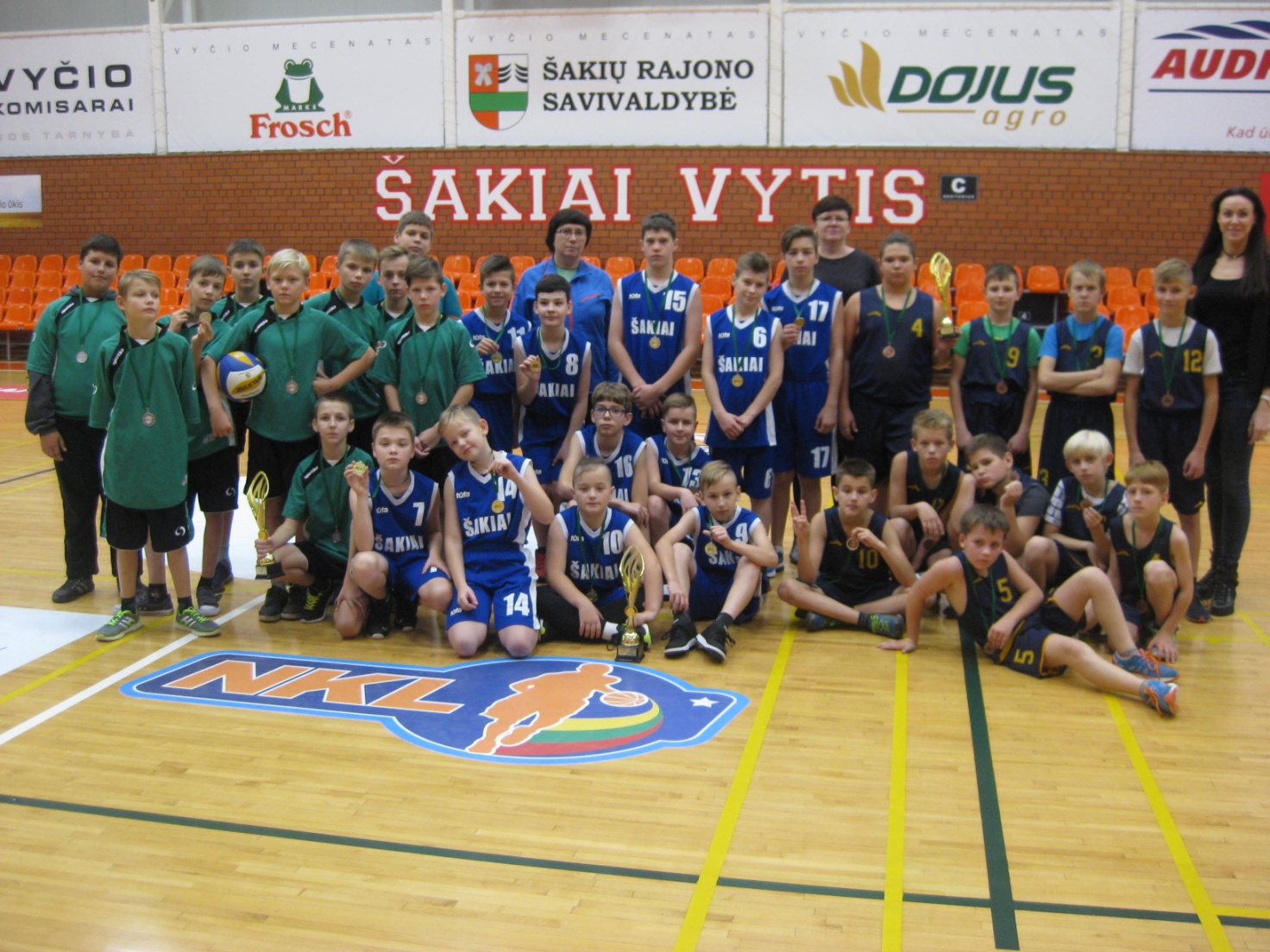 VARŽYBŲ REZULTATŲ LENTELĖ (mergaitės)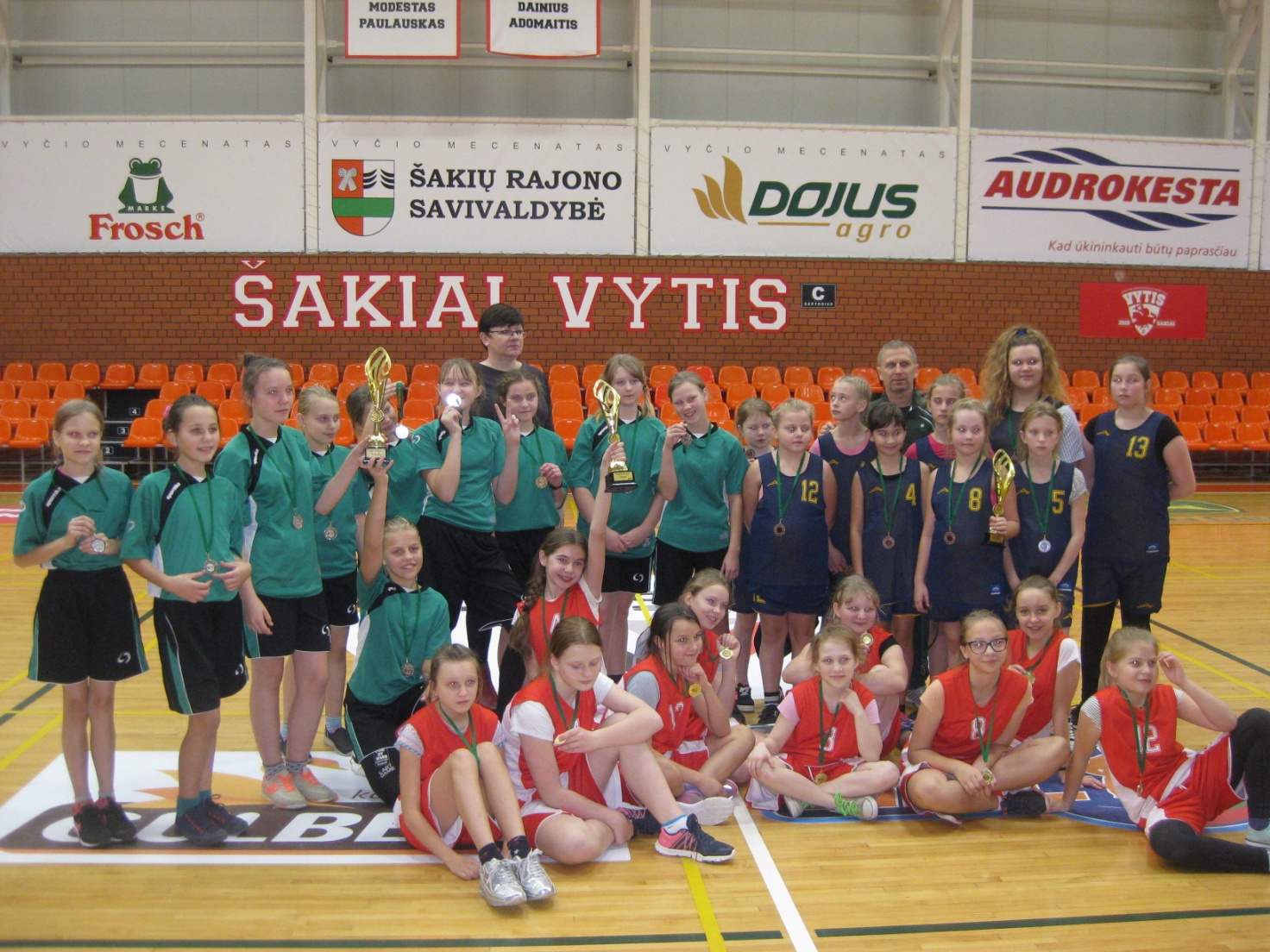 Rasa Matusienė                                                                Rima Mozūraitienė
Vyr. teisėjas (vardas, pavardė, parašas)                           Vyr. sekretorius (vardas, pavardė, parašas)
Parengė:Rima MozūraitienėŠakių rajono Jaunimo kūrybos ir sporto centrodirektoriaus pavaduotoja moksleivių sportui        el.paštas: rima.mozuraitiene23@gmail.comtel.: (8345) 60187, 8-624-78553Eil. Nr.Komandos pavadinimas1234TaškaiVieta1.Gelgaudiškio pagrindinė mokykla 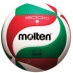 0:210:210:213IV 2.Lukšių Vinco Grybo gimnazija 2:021:210:214III3.Šakių „Varpo“ mokykla2:022:122:126I4. Griškabūdžio gimnazija2:022:021:215IIEil. Nr.Komandos pavadinimas1234TaškaiVieta1.Šakių „Varpo“ mokykla 2:022:022:026I2.Lukšių Vinco Grybo gimnazija0:212:120:214III3.Gelgaudiškio pagrindinė mokykla0:211:210:213IV4. Griškabūdžio gimnazija0:212:022:025II